Circle Graph or pie chartHelps visualize data20 people were surveyed on the favorite type of movie.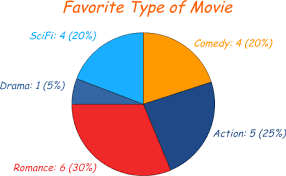 Results:SciFi:	 	4/20 Comedy:	4/20Drama:		1/20Romance:	6/20Action:		5/25Steps to get a PercentChange Fraction to decimal			      1 divided by 20 = 0.05 (drama)Change Decimal to percent                                      0.05 x 100 = 5%	 (drama)Steps to change a percent to degrees5 divided by 100 = 0.05 (drama).05 x 360 ⁰ = 18⁰ (drama measures 18⁰ of the circle graph) 	 Or you can try to visualize how many degrees make up a section of a circle. A circle =360⁰.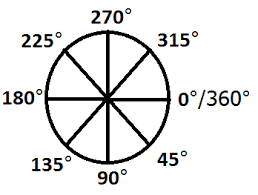 